Sujet de la réunion : Réunion Régionale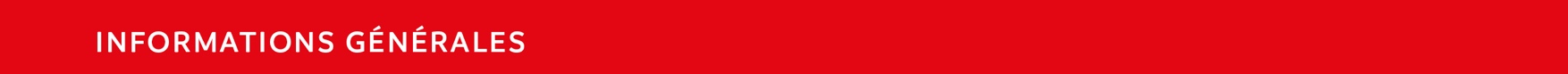 Date et heure de la réunion : 06/04/2023Lieu de la réunion : 9 place de la Pucelle – 76 ROUEN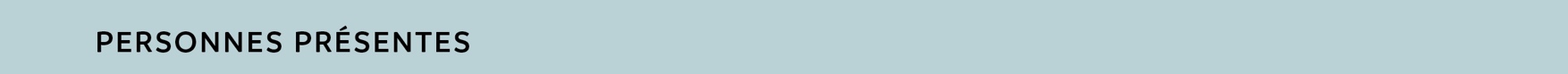 Objectif : Visite usine de Méthanisation + point qualité globale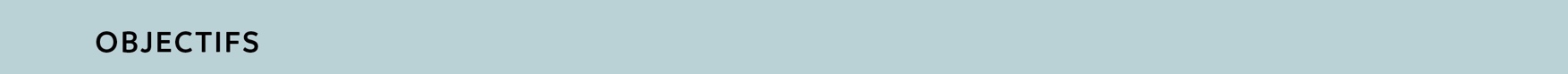 Rappel de l’ordre du jour : Batigip 2022 au Kinderana + Qualité globale + agenda à venir (réunion novembre)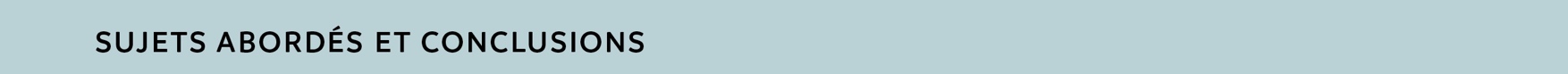 SUJET – MERCATOOrganisation Bureau (remplacement chargé communication et responsable évènementiel)Organisation BatigipVoyage AthènesPoint invités Batigip du 6 avril 2023Qualité GlobalePoint budgetSUJET – BATIGIPArrivée des industriels 17h30 Salle pour documentation et kakémono18h30 arrivée des invités19h-21h : animation22h30 fin des festivitésSUJET –Voyage Gip AthènesLieu : AthènesPoint invités (choix liste 1 & 2)SUJET –QUALITE GLOBALEARCONANCE 109 logts LE HOULME Prochain RDV le 7 avril à 11h avec Arconance et SeebatSUJET –BUDGETBudget, Bonus, Bonus Batigip, Bonus communication : solde : 3177€ (idée : pétanque, cabaret, bowling, concours, musée)Remise des prix Pyramides : 3 octobre au Havre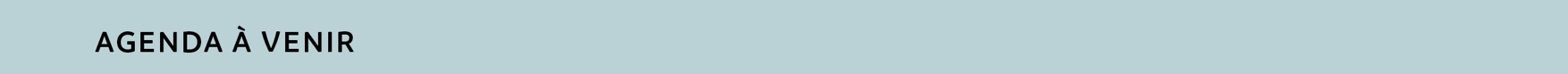 Marc visite chantier Tour réservoir LOGEO (2eme semestre)Prochaine réunion : 22 septembre 2023 (appel  aux industriels pour salle : ALDES ?)Le GIP rappelle à ses membres l’importance du respect des règles du droit de la concurrence. Les informations échangées lors des réunions sont générales et ne contiennent pas de secrets d’affaires. Si des informations « sensibles » (relatives à des clients ou prospects) sont nécessaires à des fins statistiques, elles seront au préalable agrégées et anonymisées, et ne porteront que sur des données datant de plus 6 mois. 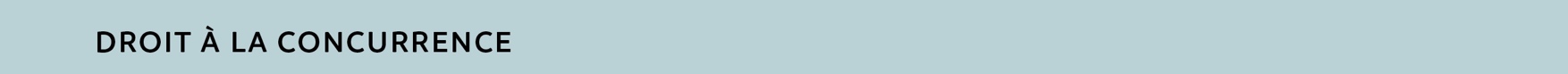 Sont considérées comme des informations relevant du Secret d'affaires les informations qui répondent à toutes les conditions suivantes[1] :elles sont secrètes en ce sens que, dans leur globalité ou dans la configuration et l'assemblage exacts de leurs éléments, elles ne sont pas généralement connues des personnes appartenant aux milieux qui s'occupent normalement du genre d'informations en question, ou ne leur sont pas aisément accessibles,elles ont une valeur commerciale parce qu'elles sont secrètes,elles ont fait l'objet, de la part de la personne qui en a le contrôle de façon licite, de dispositions raisonnables, compte tenu des circonstances, destinées à les garder secrètes. »Sont considérées comme des informations sensibles en droit de la concurrence les informations non accessibles à l’ensemble du marché (confidentielles) et stratégiques, et dont l’échange ne permet plus aux entreprises de définir leur politique commerciale avec un degré d’autonomie suffisant.Les informations échangées ne peuvent en aucun cas porter sur les prix, les offres, les conditions tarifaires ou les conditions de vente de chacune des sociétés prise individuellement et représentées au sein de l’association. Elles ne peuvent en outre porter sur la stratégie commerciale et/ou la répartition de marchés/projets notamment dans le secteur de la fourniture d’équipements pour des marchés de la promotion immobilière.Si le traitement d’un sujet ne vous paraît pas conforme au droit de la concurrence ou à l’une des procédures internes applicables au sein de votre entreprise, merci d’en aviser immédiatement le Président de l’association ou le secrétaire de séance. [1] Définition proposée par la Directive (UE) 2016/943 du Parlement Européen et du Conseil du 8 juin 2016 sur la protection des savoir-faire et des informations commerciales non divulgués (secrets d'affaires) contre l'obtention, l'utilisation et la divulgation illicites  REGIONNOMPRENOMINDUSTRIELNormandieVOGELMathieuRECTORNormandieLEROUXAdolpheBRICARDNormandieCHARPENTIERAlainBMINormandieDUPUTELClémentPRBNormandieDEBEAUMONTGillesSONNIER DUVALNormandieARENAREDidierENGIENormandieMARTINEveJELD-WENNormandieDUTHEILIsabelleGRDFNormandieBUNELJenniferGERFLORNormandieBACQUEVILLEJoséBALSANNormandieGAVOISJeromePLACONormandieMONNIERMaxenceVACHETTENormandieMELINPaulSOGALNormandieDAUPHINRobinIDEAL STANDARDNormandieSOULARDSylvainPRIMAGAZNormandieMONNIERThierryKP1NormandieCHASSAGNEVesnaALDESNormandiePOIRIERWilliamBOYERLEROUXNormandieKORMANNXavierMURASPECNormandieHAYANNESidBOCH